Rysuj po śladach kreski ukośne
 Cel: rozwijanie umiejętności kreślenia wzorów z zachowaniem kierunku od góry do dołu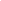 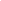 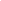 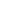 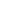 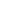 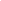 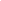 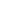 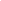 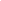 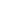 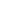 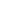 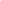 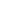 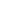 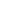 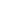 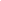 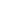 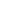 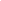 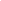 